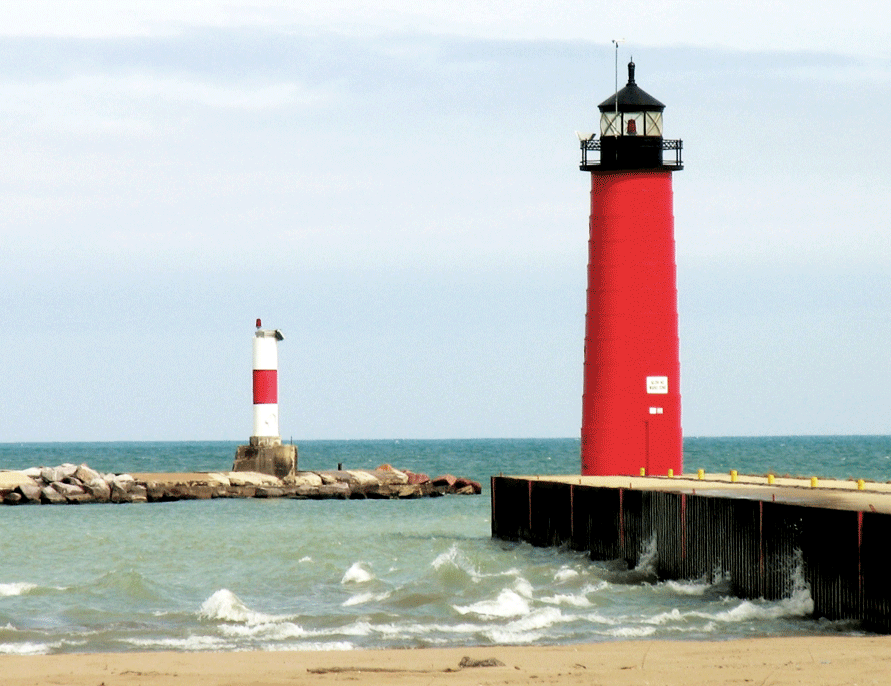 [Titolo relazione][Nome studente][Nome del corso][Nome docente][Data][Iniziare subito][Per sostituire il testo segnaposto, è sufficiente selezionare una riga di testo e iniziare a digitare, ma non subito.][Leggere prima alcuni suggerimenti per formattare rapidamente la relazione. Potrebbe essere sorprendente scoprire quanto sia facile.][Un aspetto sempre ottimale][Serve un titolo? Nella scheda Home è sufficiente fare clic sullo stile del titolo preferito nella raccolta Stili.][La raccolta include anche altri stili, come quello per una citazione, un elenco numerato o un elenco puntato come questo.][Per risultati ottimali durante la selezione del testo per la copia o la modifica, non includere spazio a destra dei caratteri nella selezione.][Aggiungere una citazione]["Usare lo stile Citazione per mettere in evidenza una citazione o un altro punto importante del testo".][Immagine perfetta][Per sostituire la foto di esempio con una personalizzata, è sufficiente eliminarla e quindi fare clic su Immagine nella scheda Inserisci.][Per applicare una formattazione, come il bordo e l'ombreggiatura nella foto di esempio, selezionare l'immagine e quindi nella scheda Strumenti immagine fare clic su uno stile di immagine.]